 Перевести денежные средства в размере ______ руб.
 Излишне перечисленные на мой ID ______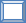  Ошибочно перечисленные на ID _______на расчётный счёт по реквизитам:Наименование банкаБИК(заполняется печатными буквами)ИННКППК/СРасчётный счёт (лицевой счёт банковской карты):ФИО получателяПодпись Абонента		Дата   	Заполняет сотрудник компании Разрешаю:   	Заказчик (ФИО полностью):Адрес подключения:Гор.	Ул.	дом	, кв.  	Контактный телефон, e-mail:Дата:ID (лицевой счет):ЗАЯВЛЕНИЕПрошу оказать мне следующие услуги:Прошу оказать мне следующие услуги:Прошу оказать мне следующие услуги:Прошу оказать мне следующие услуги: